Об утверждении решения Комиссии  по соблюдению Регламента Совета, статусу и этике депутата Совета сельского поселения Бурлинский сельсовет муниципального района Гафурийский район Республики Башкортостан об избрании председателя Комиссии  В соответствии со статьями ___ и ___ Регламента Совета сельского поселения Бурлинский сельсовет муниципального района Гафурийский район Республики Башкортостан Совет сельского поселения Бурлинский сельсовет муниципального района Гафурийский район Республики Башкортостан  решил:утвердить решение Комиссии по соблюдению Регламента, статусу и этике депутата Совета сельского поселения Бурлинский сельсовет муниципального района Гафурийский район Республики Башкортостан об избрании на должность председателя Комиссии Нургалиева Фанура Фанировича– депутата от избирательного округа № 2.            Главасельского поселения Бурлинский сельсовет муниципального района Гафурийский район Республики Башкортостан                                                      Хайретдинов А.К. с.Бурлы,20 сентября 2019 года№ 1-11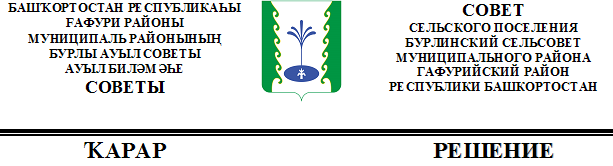 